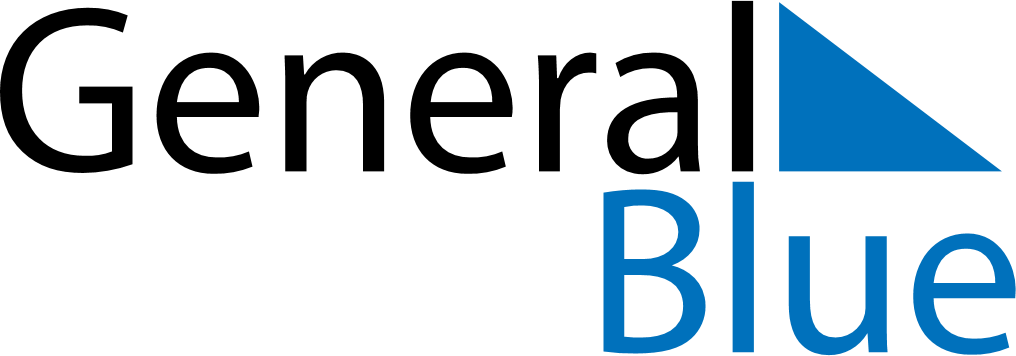 February 2030February 2030February 2030JapanJapanMONTUEWEDTHUFRISATSUN1234567891011121314151617Foundation Day18192021222324Emperor’s Birthday25262728